Приложение № 6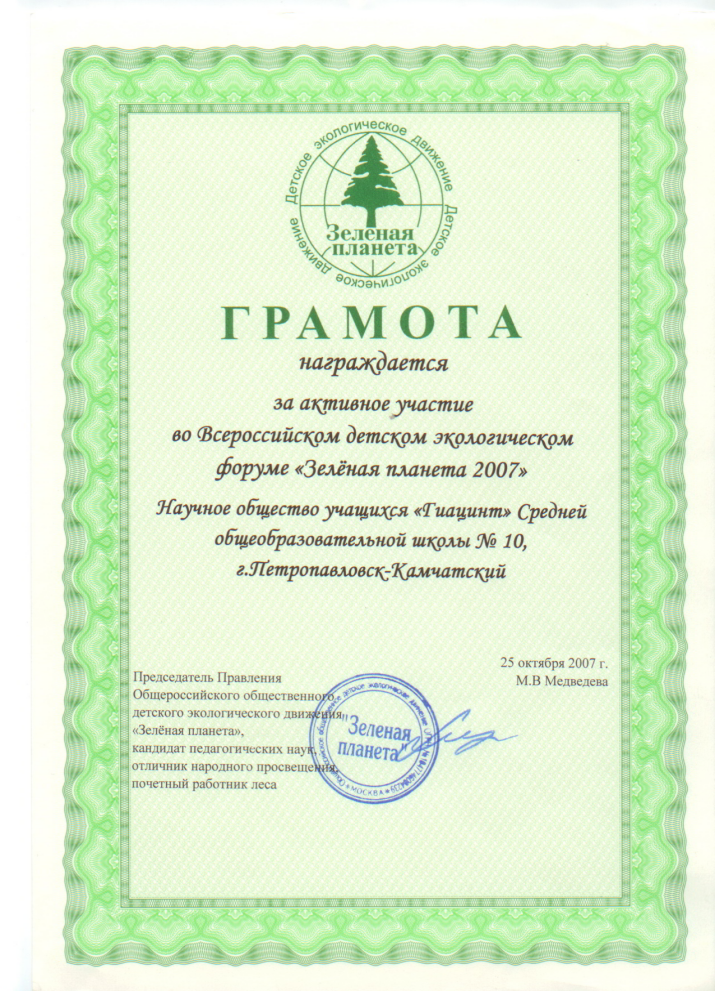 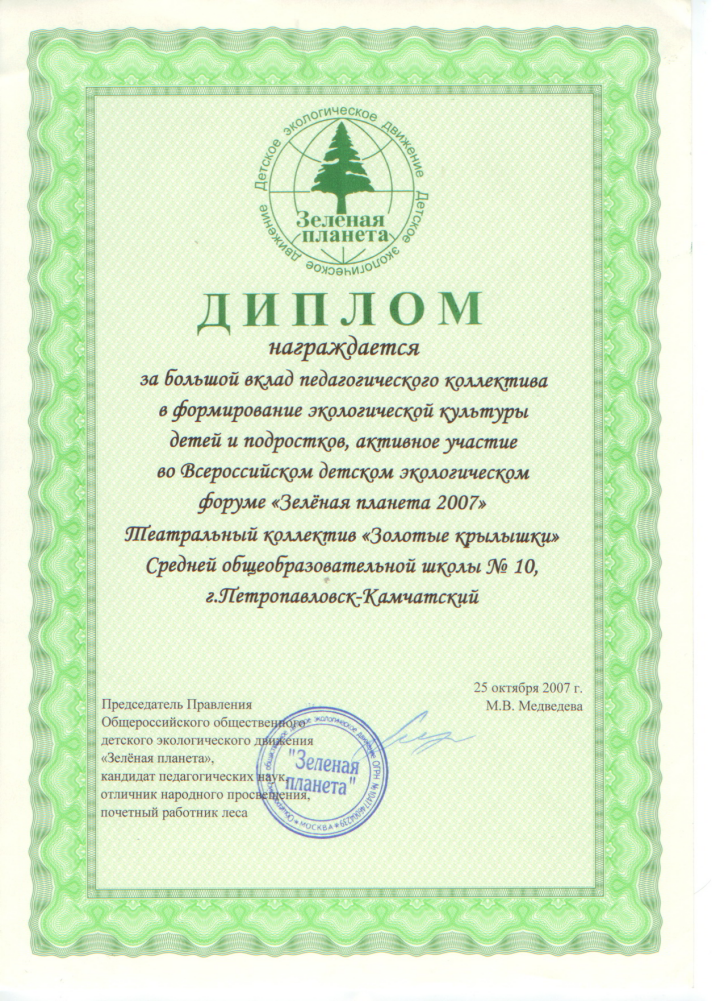 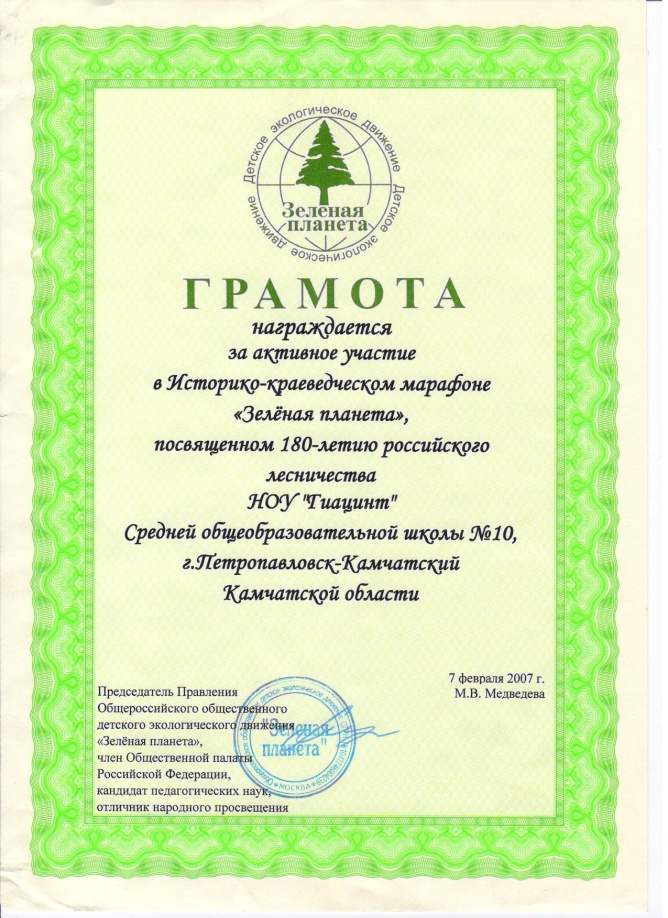 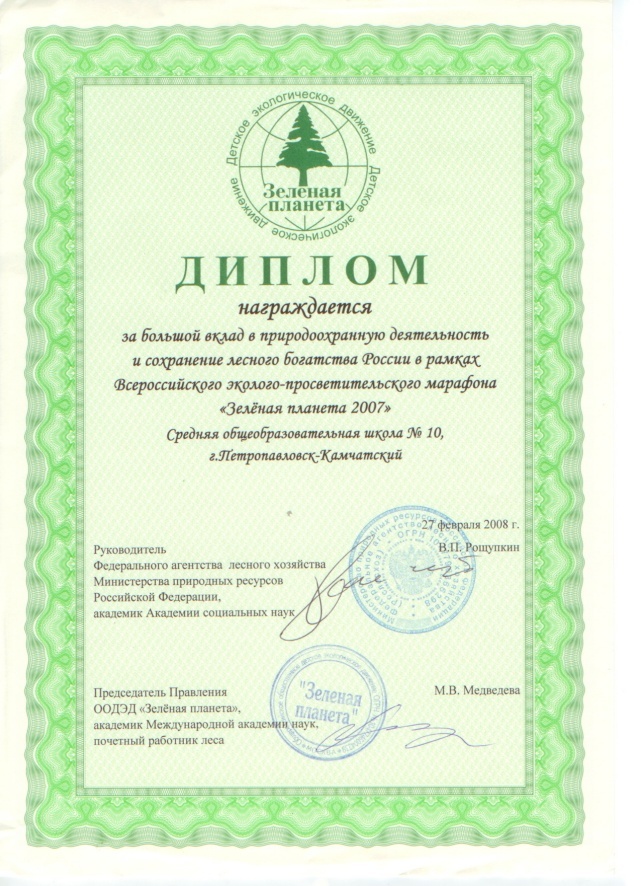 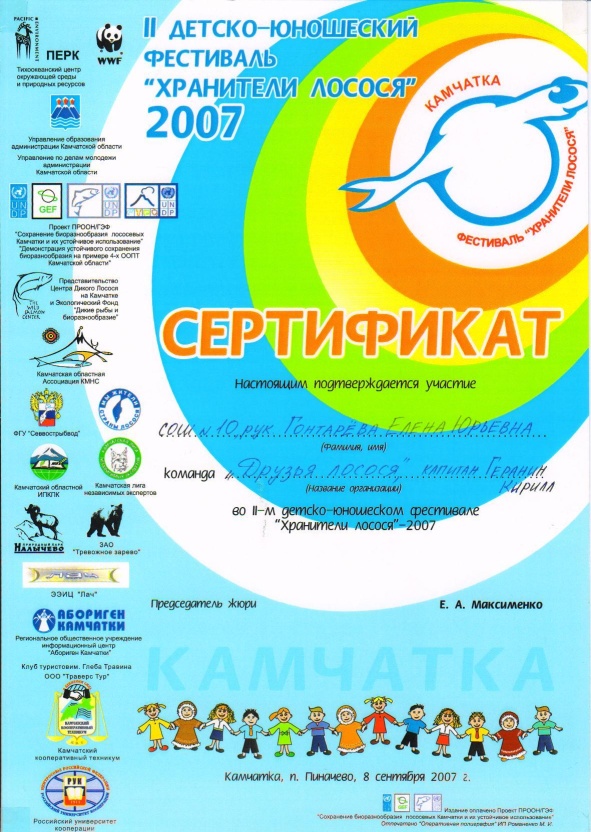 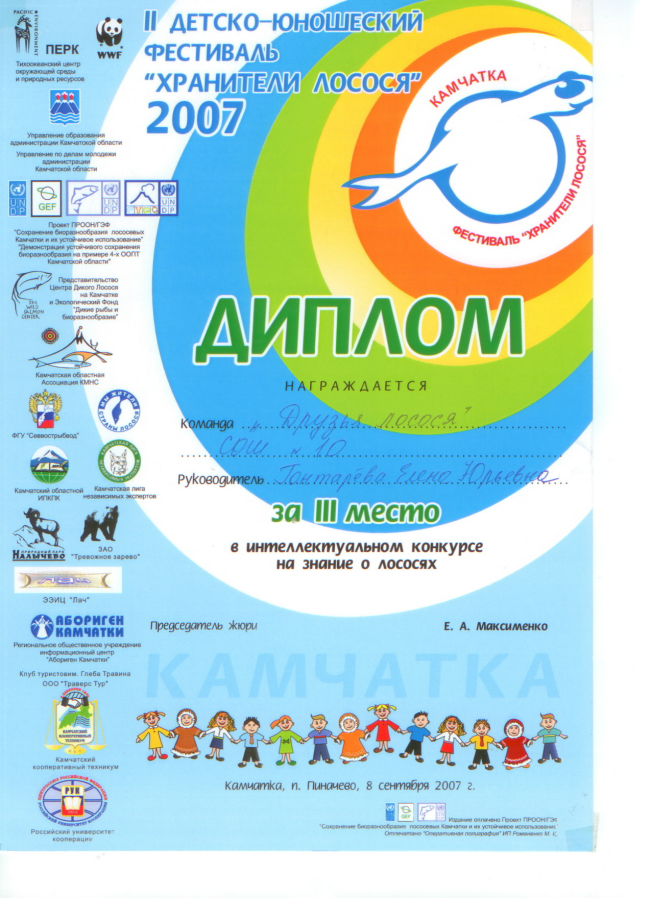 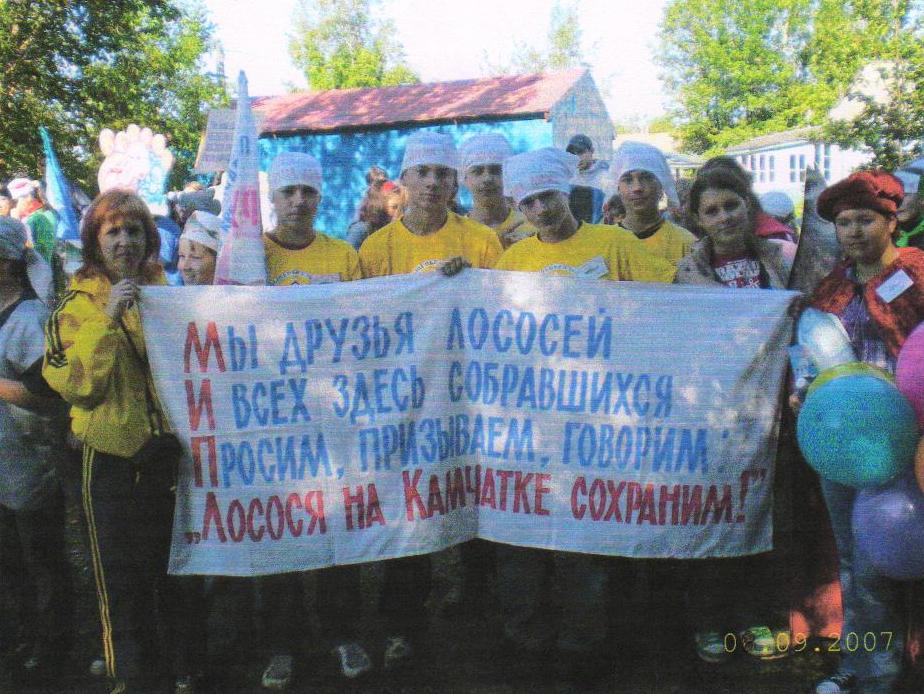 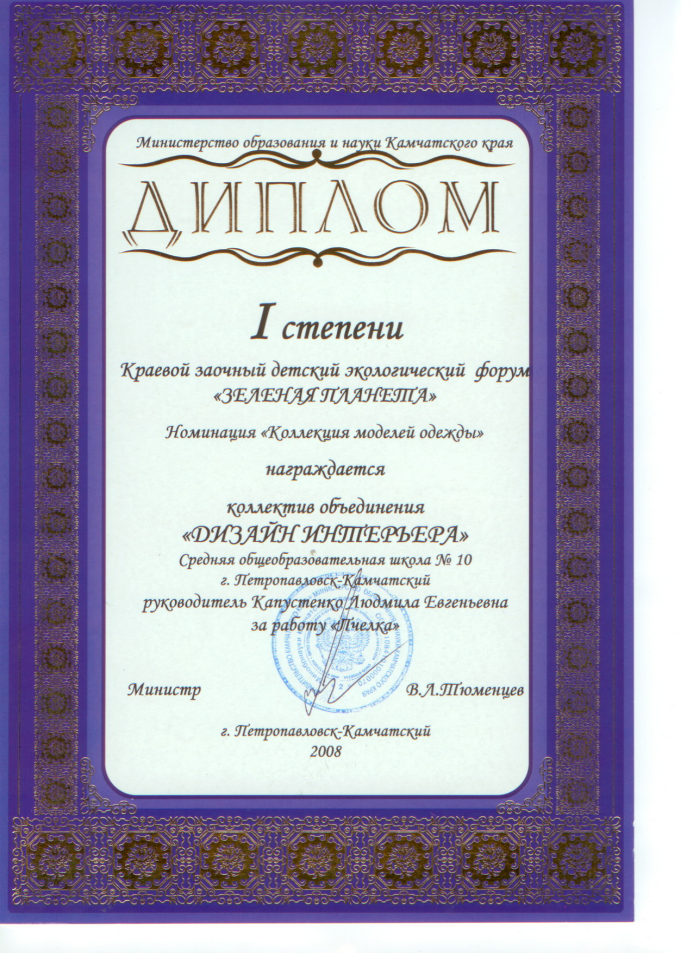 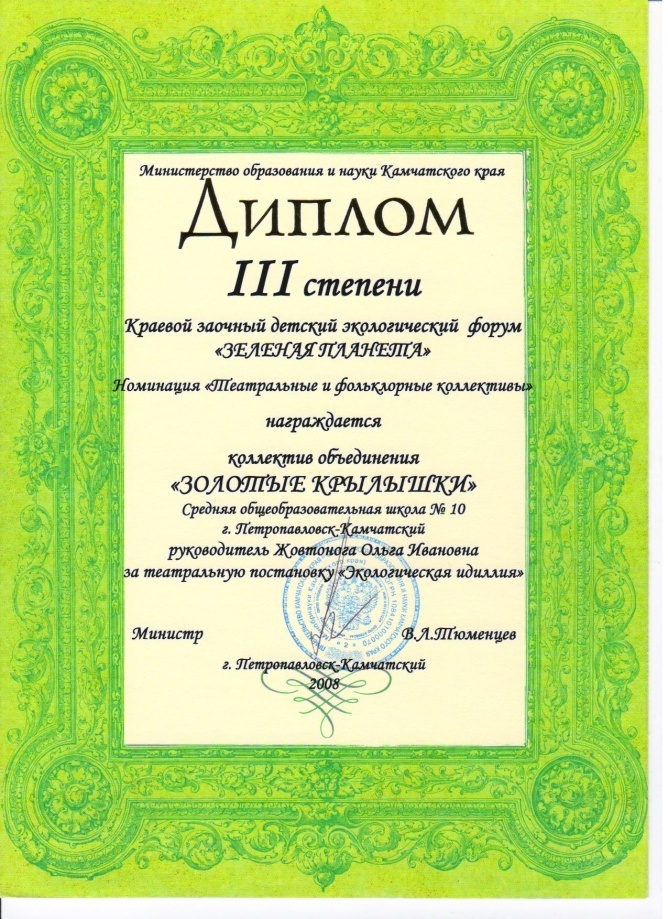 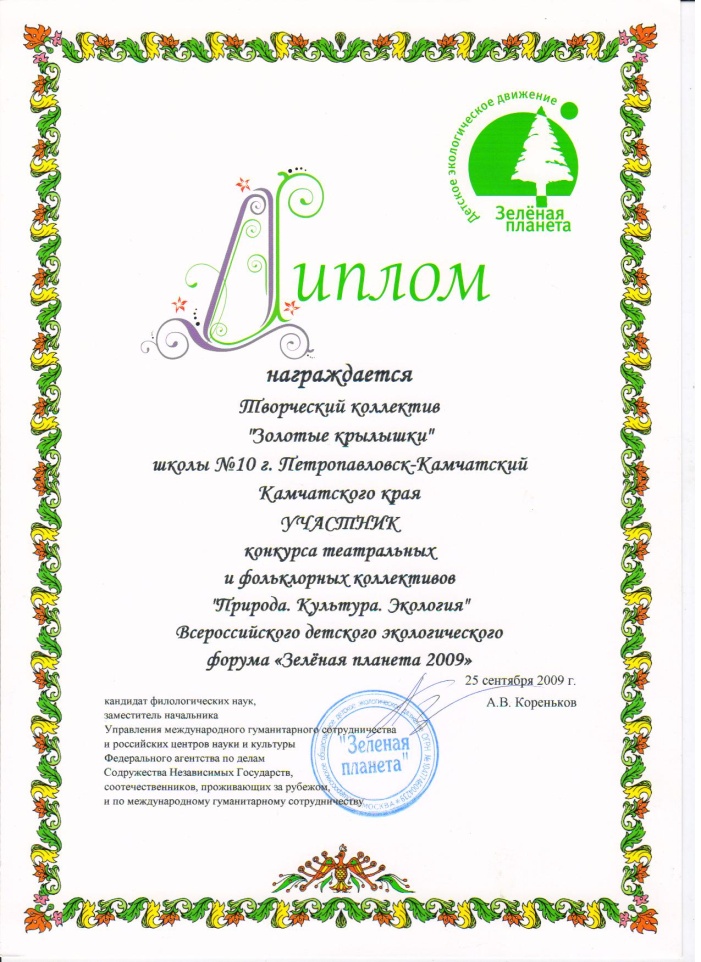 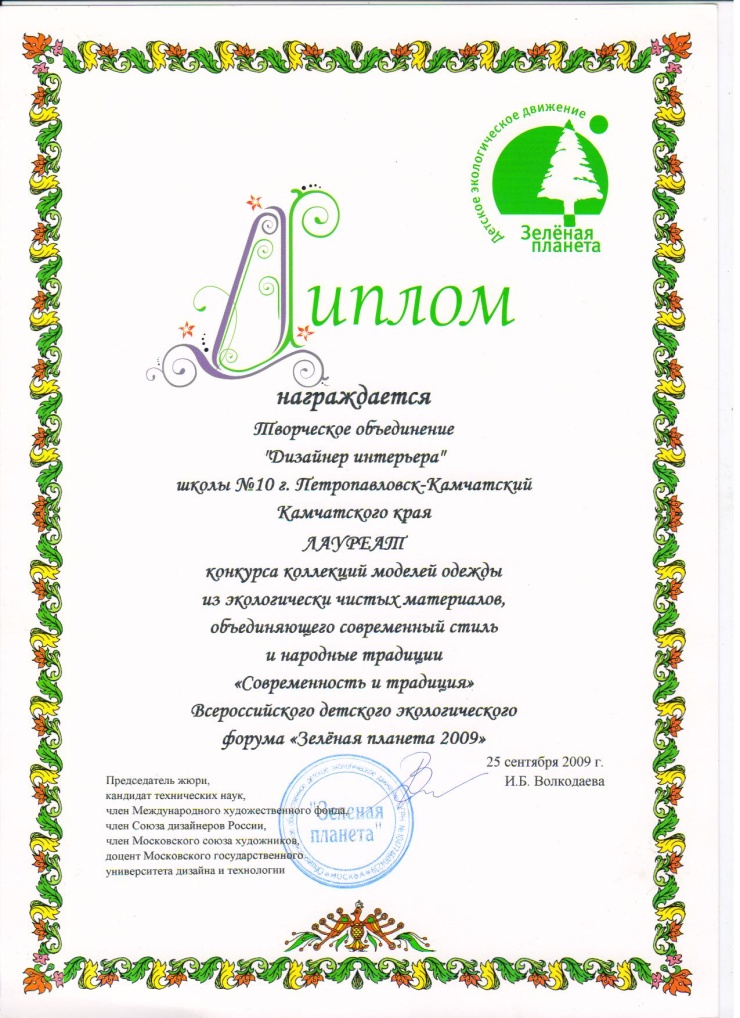 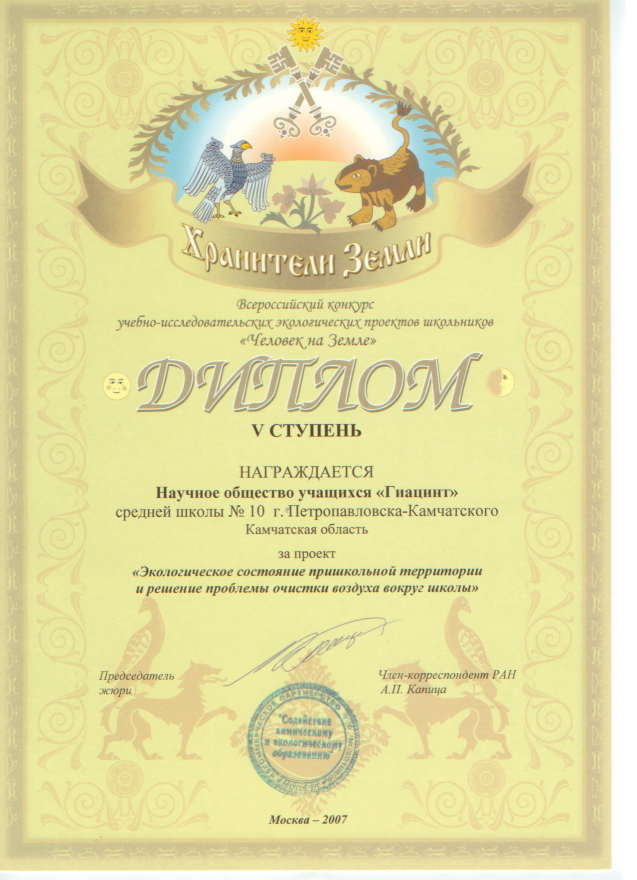 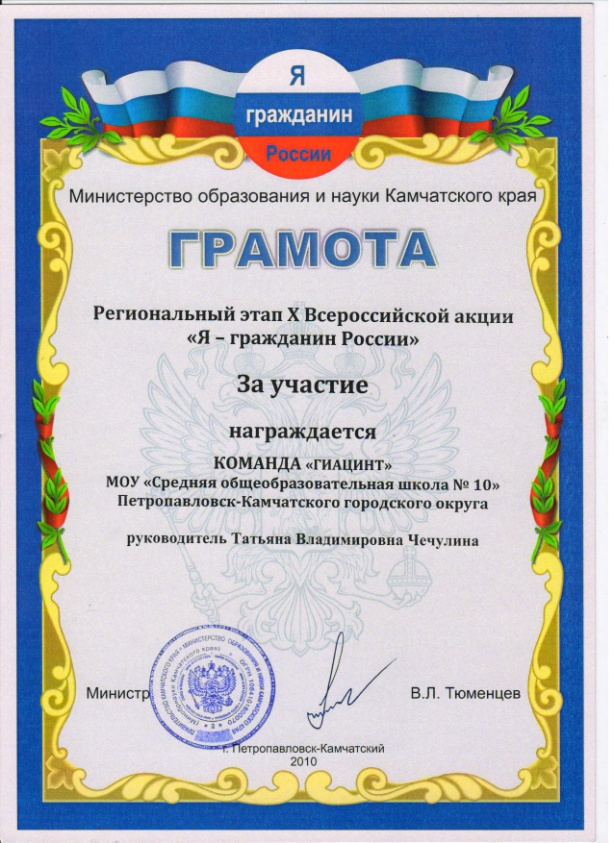 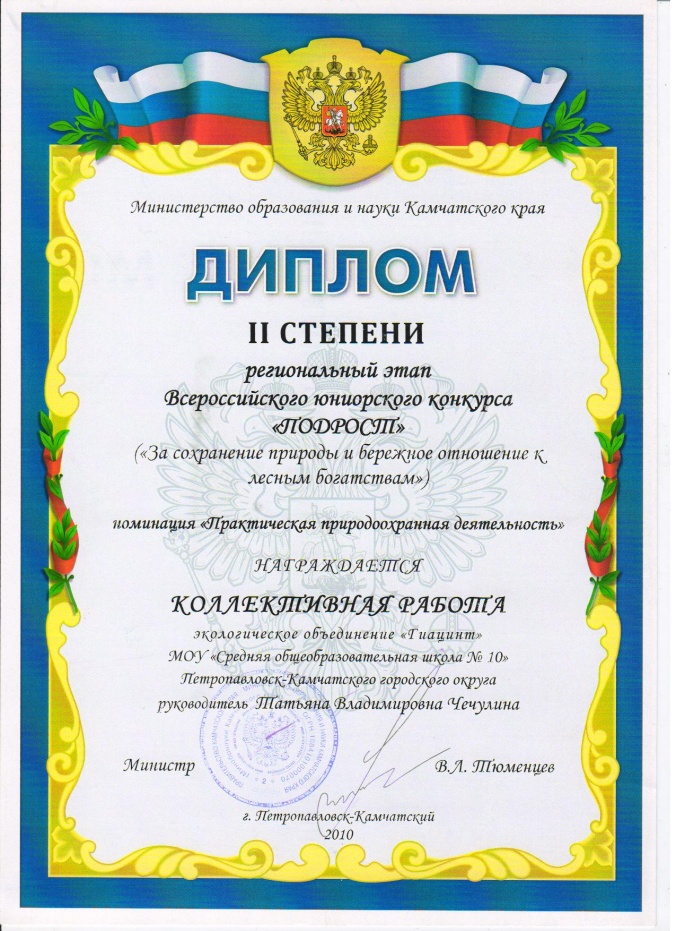 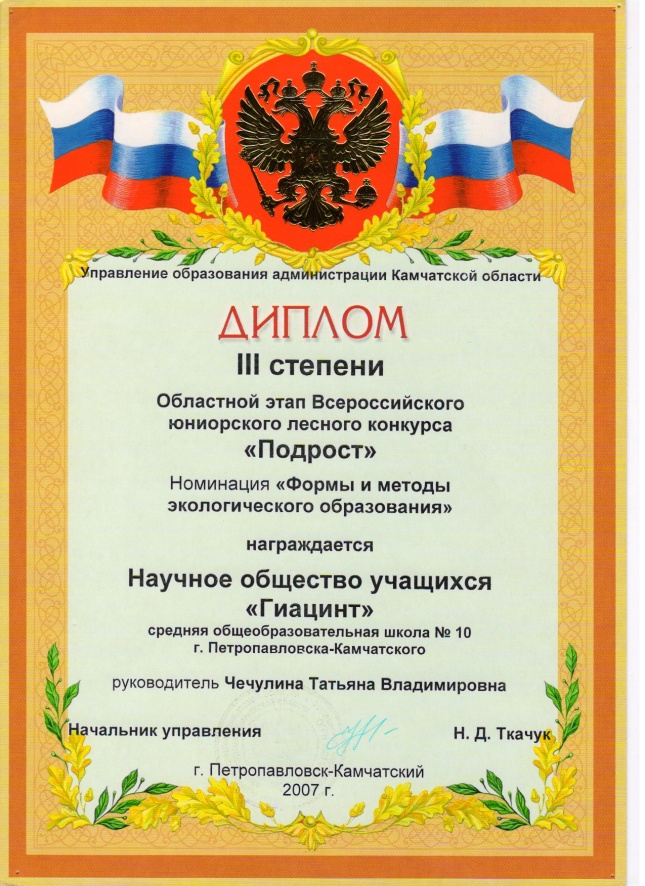 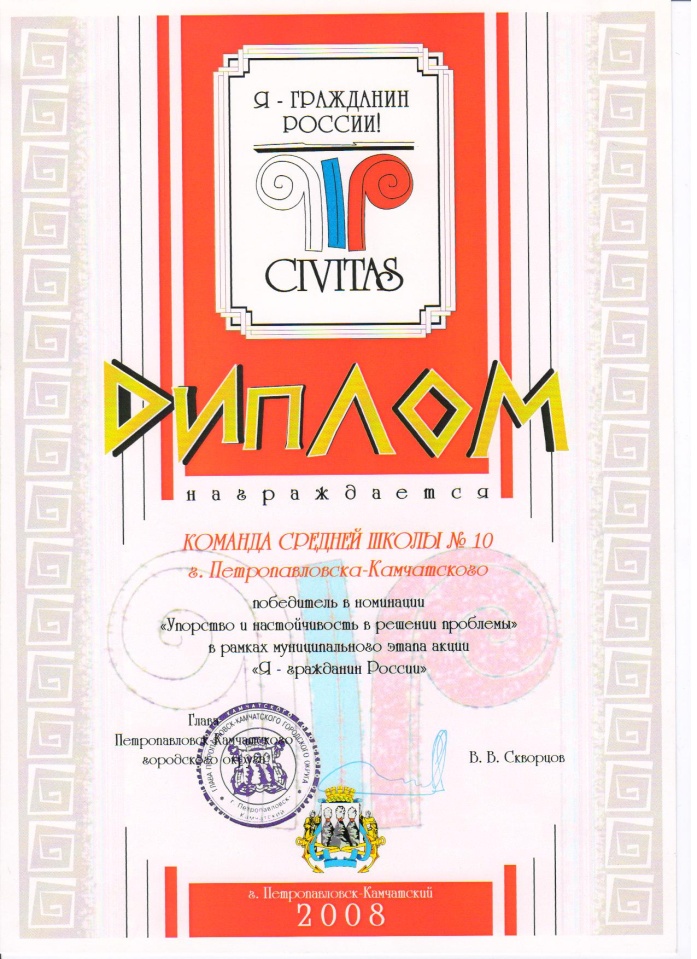 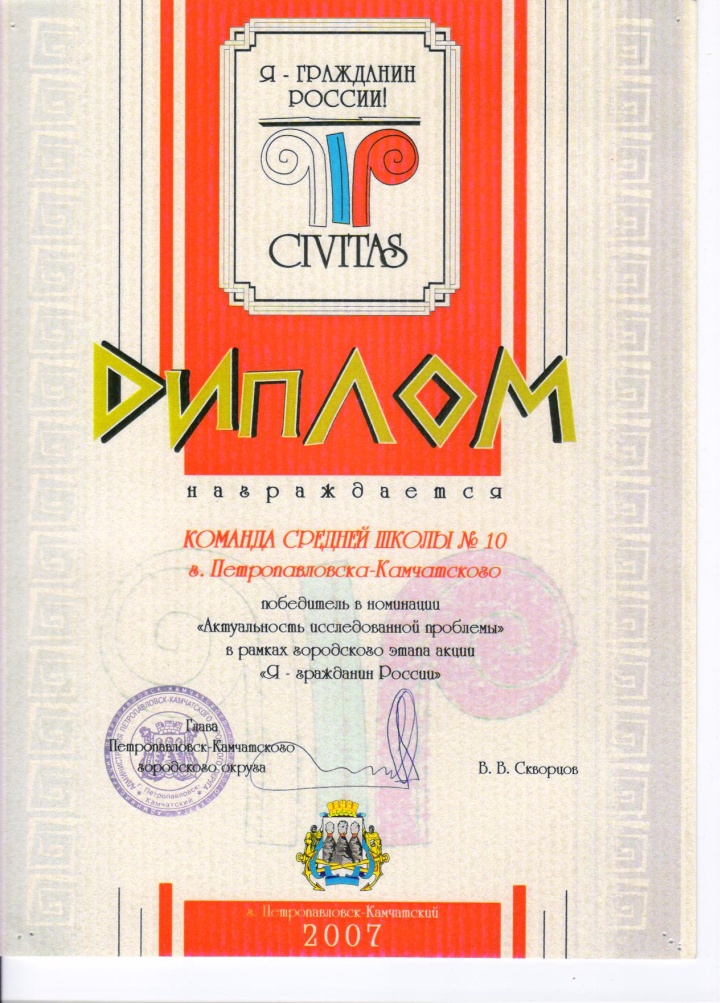 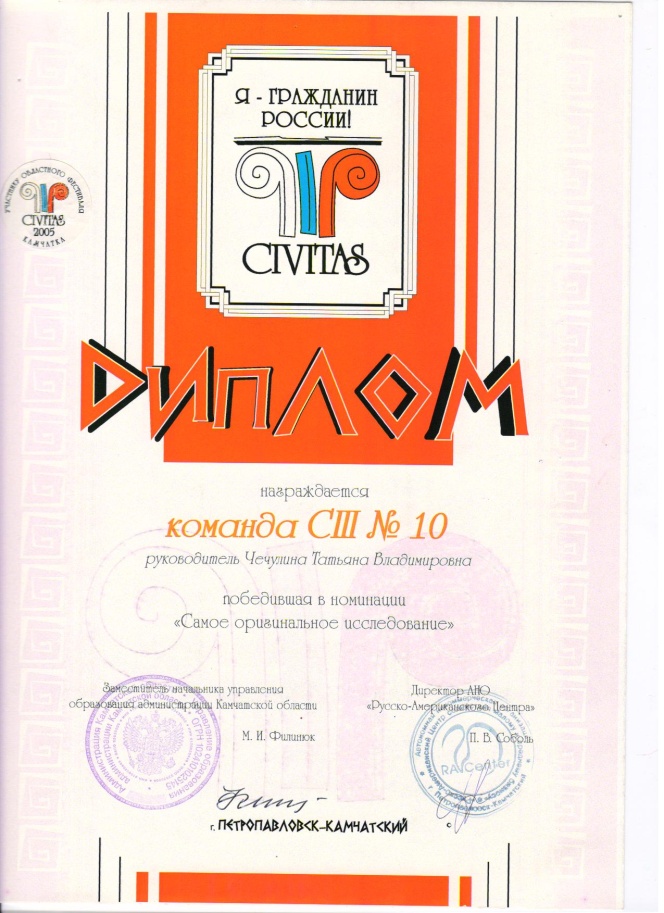 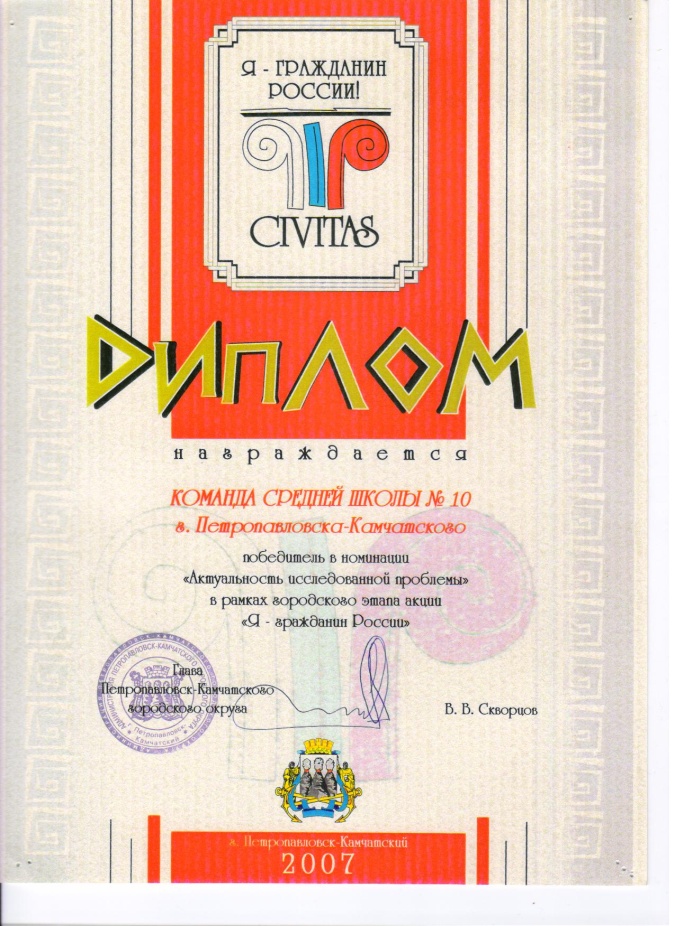 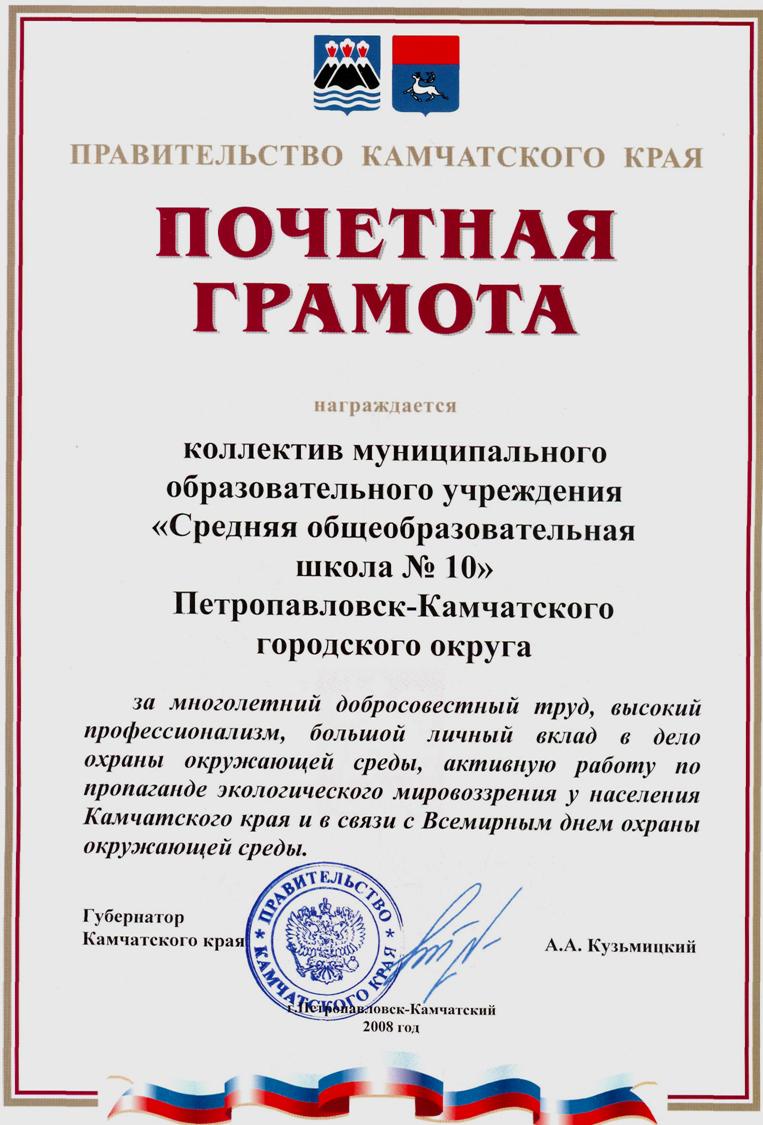 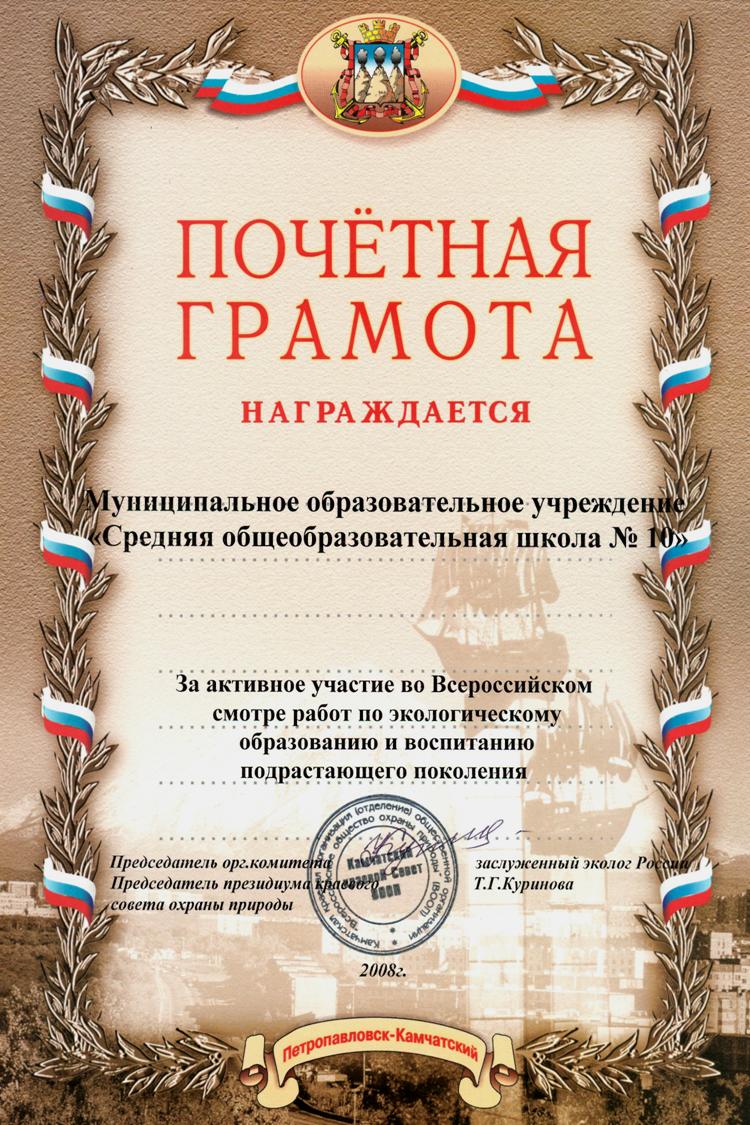 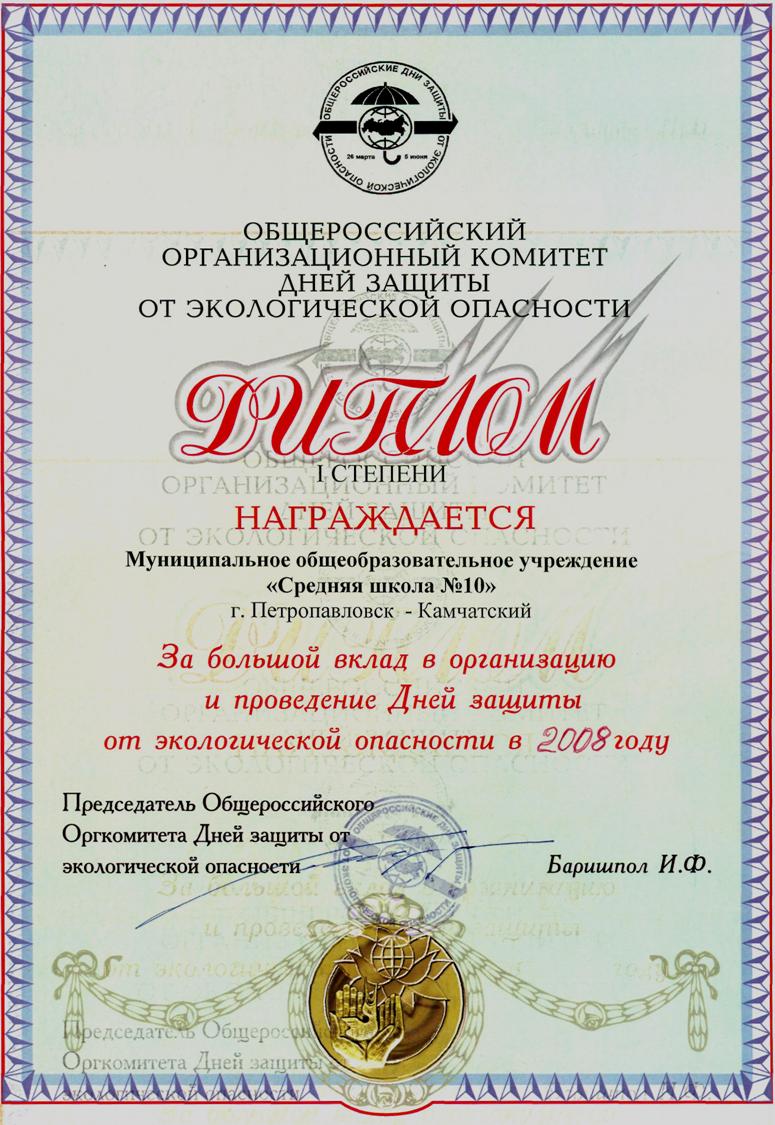 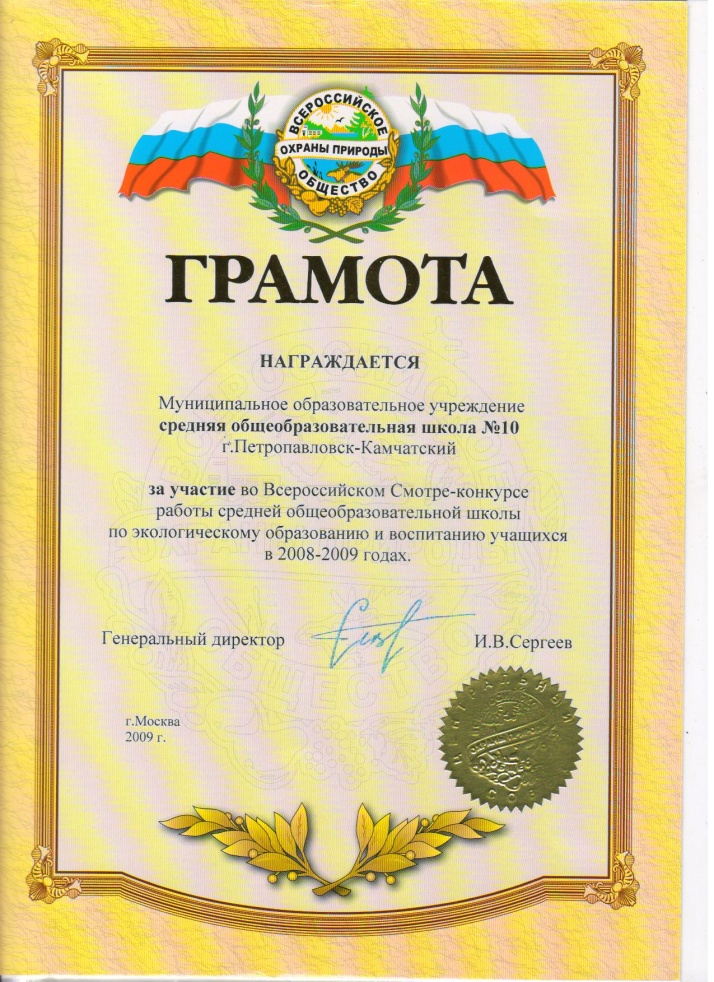 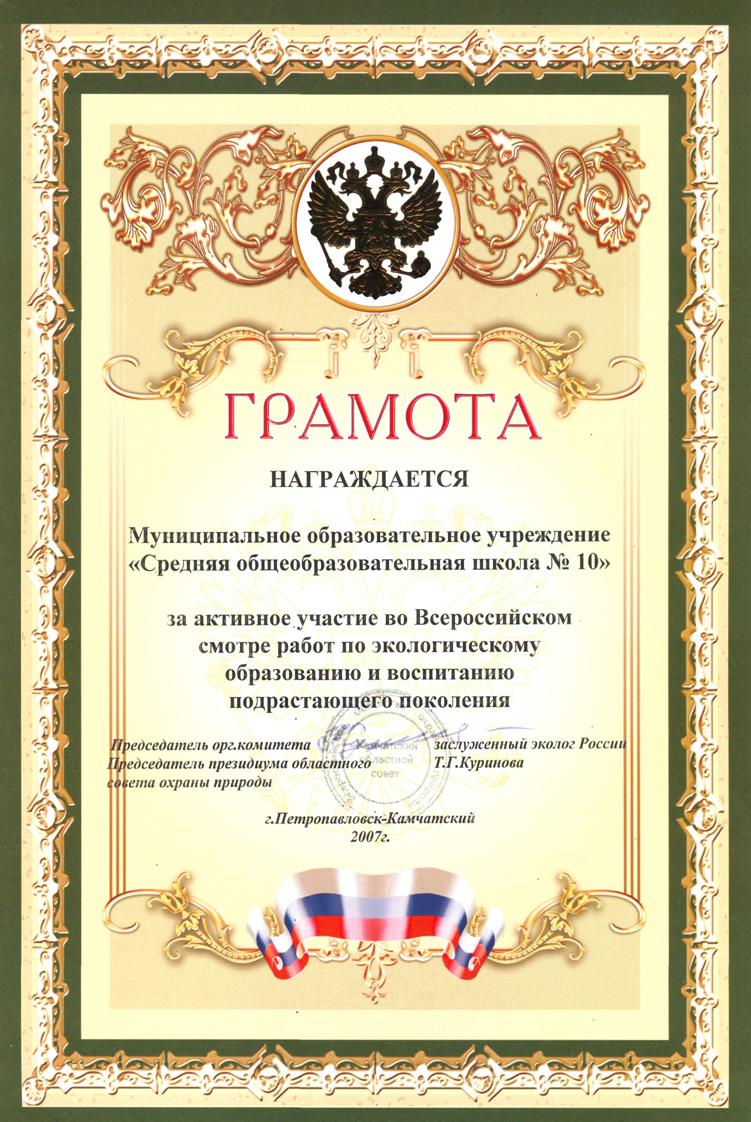 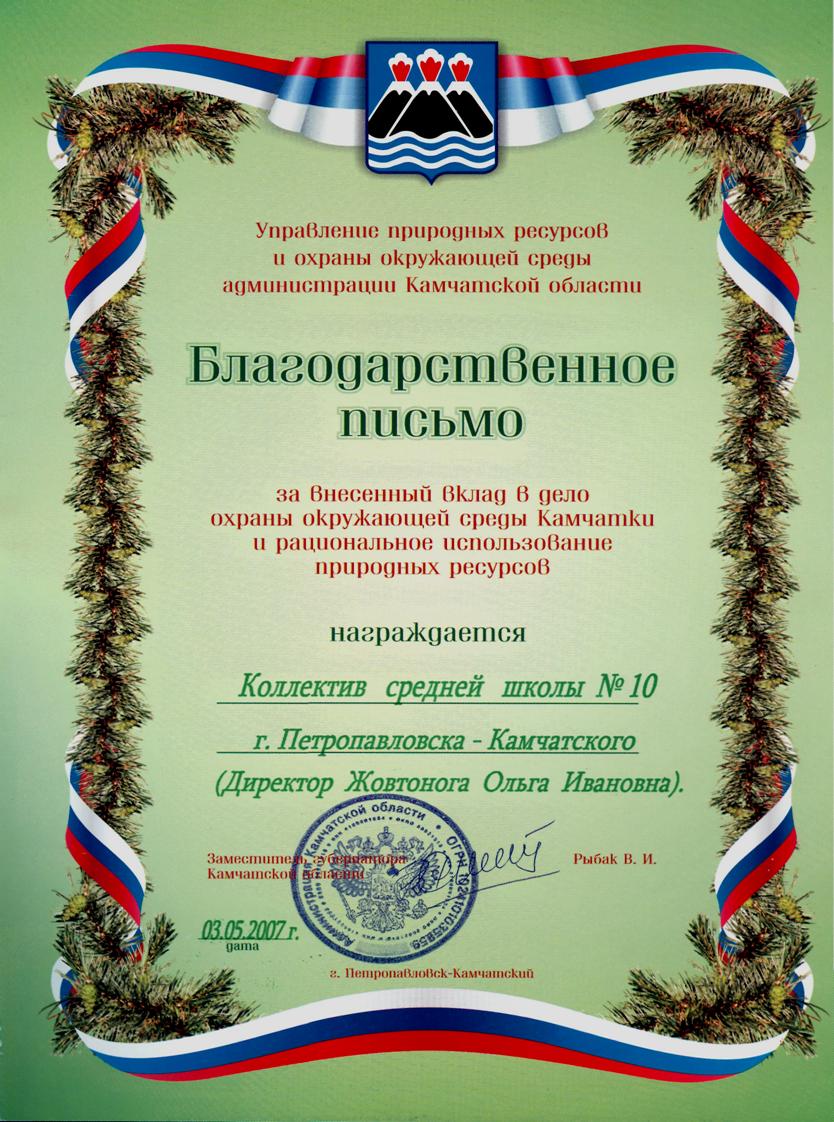 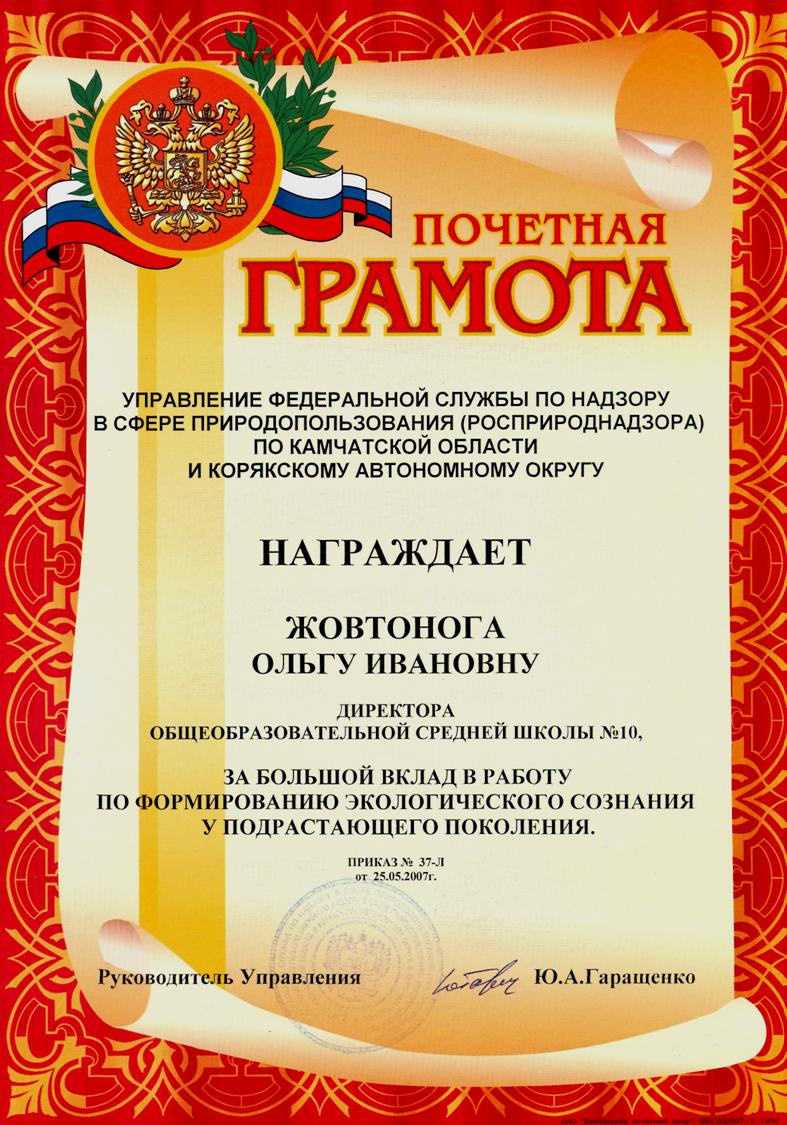 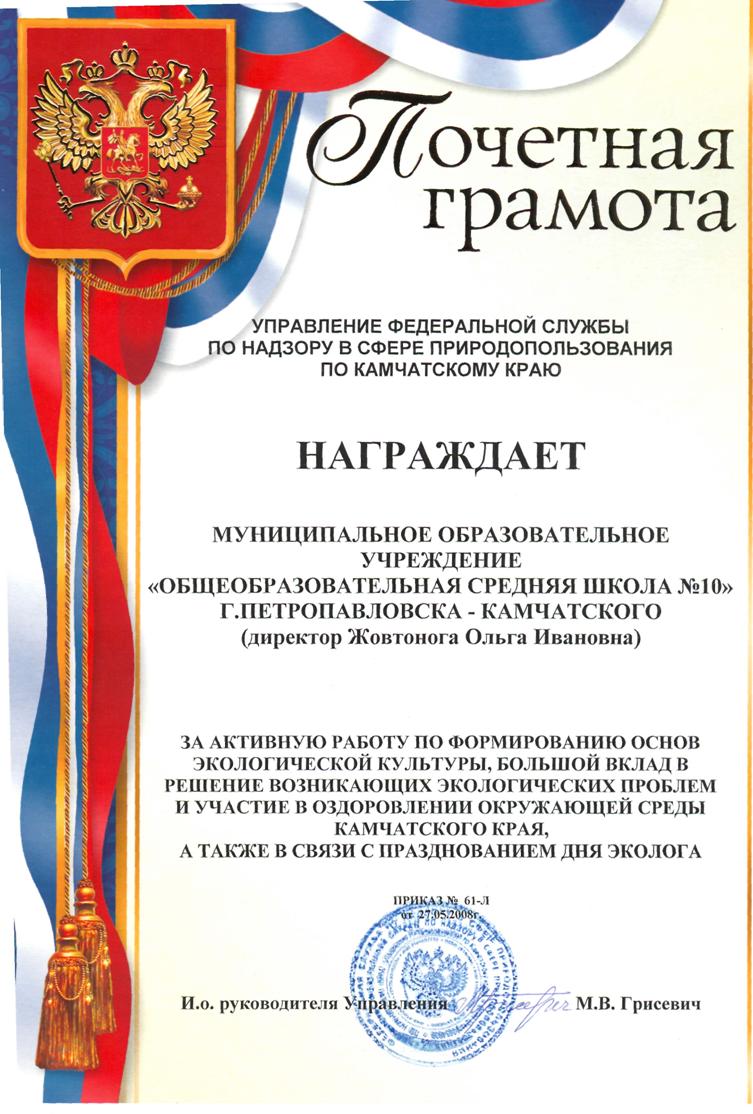 